Gimnasio Municipal Casas de Millán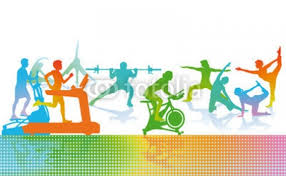 NORMASHorario del gimnasio: de 10:00 a 14:00Se establecerán dos turnos de 90 minutos. Primer turno de 10:00 a 11:30 y segundo turno de 12:00 a 13:30Para entrar en el gimnasio, previamente habrá que abonar un bono de 10 sesiones en Liberbank.En cada turno podrán hacer uso de las instalaciones un máximo de 5 personasReserva exclusivamente en el gimnasio el día anterior. No se podrá hacer uso de los vestuarios, sí se podrán usar lavabos y servicios. Es obligatorio usar ropa deportiva y toallaObligatorio uso de geles hidroalcohólicos a la entrada y a la salida de la instalación Obligatorio utilizar papel para limpiar el sudor de las máquinas, aparatos, pesas y utensilios después de cada uso. Cada vez que se utilice una máquina, barra, mancuerna o utensilio es obligatorio desinfectarla con los pulverizadores que están a disposición. Mantener distancia de seguridad entre personas Se recomienda el uso de mascarilla.